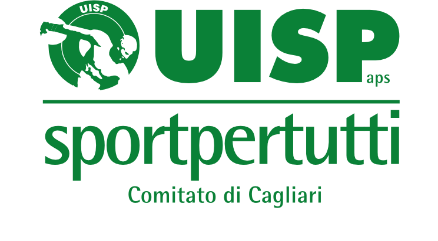 Programma Corso Di Formazione per la qualifica
                      EDUCATORE MULTI-SPORT 6 – 14 ANNIUISP COMITATO DI CAGLIARIApprovata e riportata nel Regolamento Tecnico Nazionale della SDA GINNASTICHE Codice id. corso: OSM01 Piano formativo (inerente la qualifica richiesta)PAUSA DI 15 MINUTI DOPO 2 ORE DI VIDEOCONFERENZACagliari, 29 ottobre 2020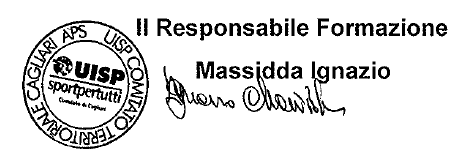 ArgomentoDataOrari*SedeDocente * PRESENTAZIONEDal gioco tradizionale al gioco sportivo2  OREIl  ruolo e gli strumenti dell’educatore sportivo.2 ORE06/11/202015:00 – 15:1515:15 – 17:0017:15 – 19:15VIDEOCONFERENZAVIDEOCONFERENZAVIDEOCONFERENZAResp. FormazioneMassidda IgnazioDott.ssaMelis DanielaDott.ssaCossu ErsiliaGiochi motori, schema corporeo, schemi motori, capacità motorie, 2 OREAnatomia e fisiologia2 ORETecniche di Animazione e di Conduzione di Gruppi2 ORE07/11/202009:00 – 11:00(1^ parte)11:15 – 13:1515:00 – 17:00VIDEOCONFERENZAVIDEOCONFERENZAVIDEOCONFERENZADott.ssaCorda MauraDott.ssaDoneddu AzzurraDott.ssaCossu ErsiliaUnità didattica normativa. Pianificare, progettare attività sportive al chiuso, all’aperto, in acqua1 ORAElementi della Comunicazione2 ORE08/11/202009:30 -10;30(1^ parte)10:45 – 12:45VIDEOCONFERENZAVIDEOCONFERENZADott.ssaMelis DanielaDott.ssaCossu ErsiliaGiochi motori, schema corporeo, schemi motori, capacità motorie, 2 OREPedagogia: Le Tappe dello Sviluppo evolutivo Dai 3 ai 6 anni e da 6 ai 14 anni 2 ORE13/11/202015:00 – 17:00(2^ parte)17:15 – 19:15VIDEOCONFERENZAVIDEOCONFERENZADott.ssaCorda MauraDott.ssaCossu ErsiliaGiochi motori, schema corporeo, schemi motori, capacità motorie.2 OREPedagogia: Le Tappe dello Sviluppo evolutivo Dai 3 ai 6 anni e da 6 ai 14 anni 2 ORE14/11/202009:00 – 11:00(3^ parte)15:30 – 17:30VIDEOCONFERENZAVIDEOCONFERENZADott.ssaMelis Daniela Dott.ssaCossu ErsiliaUnità didattica normativa. Pianificare, progettare attività sportive al chiuso, all’aperto, in acqua3 ORE20/11/202015:00 – 18:15(2^ parte)VIDEOCONFERENZAIns. NuotoMattia Murtase Gianluca MonnisMetodologia e didattica delle discipline sportive.1 ORAPropedeutica delle discipline sportive.1 ORAAttività sportive in ambiente naturale (giocoleria – animazione)2 ORE21/11/202010:00 – 11:00(1^ parte)11.00 – 12.00 15:00 – 17:00(1^ parte)VIDEOCONFERENZA VIDEOCONFERENZA VIDEOCONFERENZADott.ssaCorda MauraDott.ssaMelis DanielaDott.Dario BuonannoMetodologia e didattica delle discipline sportive: propedeutica, elementi e gioco di base delle discipline: (atletica, pallavolo, calcio, pallamano, nuoto, rugby,scacchi, discipline orientali, ginnastiche, scherma, canoa, ecc.)2 ORE22/11/202009:00 – 11:00(2^ parte)VIDEOCONFERENZA Dott.ssaMelis DanielaDott.ssaCorda MauraAttività sportive in ambiente naturale (giocoleria – animazione)2 ORE27/11/202015:00 – 17:00(2^ parte)VIDEOCONFERENZADott.Dario BuonannoVerifica Finale28/11/2020Dalle ore 09:30VIDEOCONFERENZATutto il corpo docenteTirocinio20 OREASD AFFILIATE UISPTUTORDott.ssaCORDA MAURA